Задания на  25. 04.20 г        Обратную связь осуществляем по электронной почте           nshorina1967@mail.ru       (без подчеркивания, пробелов, все с маленькой буквы),  вайбер    89273826818 6вУрок повторения по теме «Многообразие растительного мира»1.Повторите параграфы 19-26.2. Выполните задания. Внимание! Ниже я вам дам верные ответы для самопроверки, критерии для самооценки.Найдите ошибки, исправьте их, оцените свою работу. Пришлите мне результат, напишите какие вопросы вызвали затруднения.№ 1. П.19 «Систематика растений»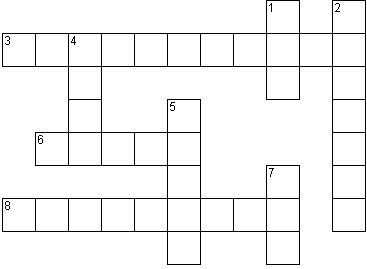 1.       Наименьшая систематическая категория. Тополь дрожащий, Редька дикая….2.       Наибольшая систематическая категория. Растения, животные, грибы, бактерии.3.       Наука, с помощью которой можно классифицировать любой живой организм.4.       Группа растений с определенными хозяйственно ценными признаками. Зозуля, Антоновка, Дюшес…5.       Систематическая категория, у цветковых растений состоящая только из двух групп: однодольные и двудольные.6.       Крупная систематическая категория. Цветковые, Голосеменные, Красные водоросли…7.       Категория, объединяющая родственные виды. Редька, Тополь…8.       Категория, объединяющая группы родственных растений основываясь, например, на сходстве в строении их цветков. Крестоцветные, злаковые, бобовые…№ 2 Для ответа используйте рис. 104 с. 105 «Классификация групп Царства Растения»Установите последовательность систематических единиц  картофеля клубненосного, начиная с наименьшей единицы (ответ в виде последовательности букв)А) род картофельБ) отдел покрытосеменныеВ) вид  Картофель клубненосныйГ) Семейство пасленовыеД) класс двудольные№ 3 Выберите утверждения, которые характерны для отдела I – МоховидныеII - ПапоротниковидныеIII– ГолосеменныеIV – ПокрытосеменныеКорни отсутствуютИмеется цветокСпоры образуются в спорангияхСпоры образуются в коробочкеЛистья игловидные или чешуйчатыеИмеется плодДля оплодотворения нужна водаТело состоит из стебля и листьевРазмножаются семенамиВзрослое растение – гаметофитВзрослое растение – спорофитНет проводящей тканиОбразовали каменный угольЕсть органы: корень, стебель и листьяВстречаются в сырых местах, на болотахВключают два класса: Однодольные и ДвудольныеЛистья называют вайиСамый высокоорганизованный отдел растенийСемена находятся на чешуйках шишекОбразуют торфК этому отделу относится национальное дерево РоссииРазмножаются спорамиПроисходит двойное оплодотворениеМогут иметь ризоидыИмеются деревья, кустарники, травы.Ответ:№ 4 Признаки Класса Однодольные и Двудольные. Определите, верны(+) или неверны(-) следующие утверждения:Ответ:№5         Из четырех предложенных вариантов выберите один верный.1. К главным признакам отнесения к семейству НЕ относится:1. Жилкование листьев 2. Строение плода 3. Формула цветка 4. Строение цветка2. Лодочка, весла, парус – названия лепестков цветка растений семейства1. Лилейные    2. Бобовые    3. Розоцветные     4. Пасленовые3.Плод картофеля и паслена называют1. ягодой    2. стручком       3. клубнем      4. семянкой4. К семейству сложноцветных относят1. редис, брюкву, пастушью сумку          3. Баклажан, томат, табак2. полынь, тысячелистник, чертополох    4. Огурец, кабачок, патиссон5. Плод кукурузы – это1.зерновка 2. орешек 3. семянка 4. початок6. Формула цветка *О3+3Т3+3 П1 характерно для семейства1. Лилейные    2. Бобовые    3. Розоцветные     4. Пасленовые7. Растения семейства Крестоцветные имеют соцветие1. колос           2. Метелка     3. кисть                 4. стручок8. Стебель – соломина характерен для представителей семейства1. Лилейные    2. Бобовые    3.Злаки    4. Пасленовые9. Назовите культурное растение семейства Пасленовые1.Укроп      2. Томат      3. Соя        4. Подсолнечник10. Ядовитые растения есть в семействе1. Сложноцветные 2. Пасленовые 3. Бобовые 4. РозоцветныеОтвет: 6 а,б,в,гОтветы для проверки домашнего задания. Пришлите мне результат, напишите какие вопросы вызвали затруднения.Предлагаю вам ответы. Найдите ошибки, исправьте их. Разбери ошибки. Повторите материал, который вызвал затруднения.                                         Если возникли вопросы, то спрашивайте, уточняйте. Критерии для самооценки:№ 1   нет ошибок    5 баллов         5-6 верных ответа - 4 б           4 верных ответа  -3 б         3 верных ответа и меньше – 2б№ 2    нет ошибок    2 балла          одна ошибка  1 баллбольше одной ошибки 0 баллов№ 3 мах 30 б, за каждый верный ответ поставьте 1 балл№ 4 мах 10 баллов, за каждый верный ответ поставьте 1 балл№ 5 мах 10 баллов, за каждый верный ответ поставьте 1 баллПодсчитайте общее количество баллов.  Если вы набрали51 – 57  -  оценка 535 – 50  - оценка 420 -34 –   оценка 3меньше  20 б      зачтено № 1.  1. вид   2. Царство 3. Систематика  4. сорт   5. Класс   6. Отдел   7. род    8. семейств  № 2         В А Г Д Б№ 3  Ответы могут повторяться. Повторите признаки, по которым растения относят к отделуМоховидные1 4 7 8 10 12 15 20  22 24Папоротниковидные3 7 11 13 14 17 22Голосеменные5 9  14 19 21Покрытосеменные2 6 9  14 16 18 23 25№ 4 2- цветы пяти- или четырехчленные у двудольных3 – Цветки преимущественно с двойным околоцветником у двудольных.7 -        Корневая система у однодольных представлена боковыми корнями (придаточными)9 -        Основные семейства однодольных растений: капустные (крестоцветные), розоцветные, бобовые, пасленовые, астровые (сложноцветные) – это двудольные10 – Дуговое жилкование и мочковатая корневая система у Однодольных.№5         1. К главным признакам отнесения к семейству НЕ относится:1. Жилкование листьев 2. Строение плода 3. Формула цветка 4. Строение цветка2. Лодочка, весла, парус – названия лепестков цветка растений семейства1. Лилейные    2. Бобовые    3. Розоцветные     4. Пасленовые3.Плод картофеля и паслена называют1. ягодой    2. стручком       3. клубнем      4. семянкой4. К семейству сложноцветных относят1. редис, брюкву, пастушью сумку          3. Баклажан, томат, табак2. полынь, тысячелистник, чертополох    4. Огурец, кабачок, патиссон5. Плод кукурузы – это1.зерновка 2. орешек 3. семянка 4. Початок – это соцветие6. Формула цветка *О3+3Т3+3 П1 характерно для семейства1. Лилейные    2. Бобовые    3. Розоцветные     4. Пасленовые7. Растения семейства Крестоцветные имеют соцветие1. колос           2. Метелка     3. кисть                 4. стручок8. Стебель – соломина характерен для представителей семейства1. Лилейные    2. Бобовые    3.Злаки    4. Пасленовые9. Назовите культурное растение семейства Пасленовые1.Укроп      2. Томат      3. Соя        4. Подсолнечник10. Ядовитые растения есть в семействе1. Сложноцветные 2. Пасленовые 3. Бобовые 4. РозоцветныеРебята, выполнив работу, вы поняли какой материал знаете, какой требует повторения.Поэтому вы должныПовторить параграфы 19-26, таблицы, которые вы составляли; работы, которые выполняли.Уметь давать определения понятиям (устно)Знать признаки низших и высших растений, отличительные признаки отделов растений, классов цветковых растений (Однодольных и Двудольных), семейств. Уметь описывать морфологические признаки растений (корень, стебель, лист, цветок и т.д.) Вспомните лабораторную работу.Определять принадлежность растений к определенному семейству, классу. Ответьте устно на вопросы 2, 4,5,7,8   с. 155 (По желанию можете прислать письменные ответы) 9 к Обобщение знаний по теме «Эволюция человека» Повторите параграфы 43-46Выполните тестНа «4» достаточно выполнить  правильно часть АТема «Эволюция человека»Часть А. Выберите один верный ответ:1. Эволюция человека, в отличие от  эволюции растительного и животного мира, происходит под воздействием:биологических и социальных факторов          3) только социальных факторовтолько биологических факторов                      4) в большей степени биологических факторов2. Важным изменением в эволюции человека считают прямохождение, так как оно способствовало:более тесному общению предков человекаболее быстрому передвижению по землеосвобождению руки и развитию трудовой деятельности заселению новых территорий3. Ближайшим общим предком человека и человекообразных обезьян считается:дриопитек                                                         3) австралопитекпитекантроп                                                      4) синантроп4.  К древнейшим людям относят:неандертальца                                              3) австралопитекапитекантропа                                                4) дриопитека5. Главное отличие трудовой деятельности человека от поведения животных состоит в:изготовлении орудий трудаиспользовании предметов окружающей среды для защиты от хищниковиспользовании предметов окружающей среды для охотыиспользовании предметов окружающей среды для обработки земель  6. Решающим шагом на пути к человеку было появление:прямохождения                                          3) членораздельной речи    орудие труда                                               4) общественного образа жизни7. Общественный образ жизни, использование огня, строительство жилищ впервые появились у:неандертальцев                                               3) австралопитековкроманьонцев                                                  4)  синантропов  8.   Изготовление сложных орудий труда, строительство поселений, возникновение земледелия было  характерно для:неандертальцев                                              3) кроманьонцевпитекантропов                                                4) современного человека9.   Группа органов, редко встречающихся на теле человека1) атавизм                                  2) рудименты        3) гомологичные          4) аналогичныеВ 1 Какие признаки сформировались у человека в связи с прямохождением? Выберите три верных ответаа) появилась сводчатая стопаб) появился подбородочный выступ на нижней челюстив) верхние конечности стали массивнее нижнихг) таз стал более широкимд) мозговая коробка увеличиласье) позвоночник приобрел изгибыВ 2. Прочитайте текст. Выберите три предложения, в которых описаны морфологические признаки современного человека.      (1) Современный человек во многом похож на своих предков — человекообразных приматов. (2) Его относительно крупный мозг в несколько раз превосходит мозг шимпанзе. (3) У человека и шимпанзе насчитывается не меньше 90 % сходных генов. (4) Эволюция человека сопровождалась развитием речи и появлением новых форм поведения. (5) Возникновению прямохождения способствовали появление сводчатой стопы, S-образного позвоночника с шейным и поясничным изгибами, расширенного таза. (6) Благодаря отчетливому противопоставлению большого пальца остальным постепенно совершенствовалась рука, как орган труда.В3.Найдите ошибки в приведённом тексте. Укажите номера предложений, в которых сделаны ошибки, исправьте их.Родство человека и животных подтверждается наличием у них рудиментов и атавизмов, которые относят к сравнительно-анатомическим доказательствам эволюции. 2. Рудименты – это признаки, крайне редко встречающиеся у человека, но имеющиеся у животных. 3. К рудиментам человека относят аппендикс, обильный волосяной покров на теле человека, полулунную складку в уголке глаз. 4. Атавизмы – это признаки возврата к признакам предков. 5. В норме у человека эти гены блокируются и не «работают» 6. Но бывают случаи, когда они проявляются при нарушении индивидуального развития человека – филогенеза. 7. Примерами атавизмов служат: многососковость, рождение хвостатых людей.0тделМоховидныеПапоротниковидныеГолосеменныеПокрытосеменные№ утверждения№Утверждение+/-1 В зародыше семени однодольного растения содержится одна семядоля./2У однодольных растений цветы пяти- или четырехчленные, 3преимущественно с двойным околоцветником4Сетчатое жилкование имеют двудольные растения.5У класса однодольные травянистый стебель 6У всех представителей двудольных растений корневая система стержневая7Корневая система у однодольных представлена боковыми корнями8Основные семейства однодольных растений: лилейные, злаковые, 9Основные семейства однодольных растений: капустные (крестоцветные), розоцветные, бобовые, пасленовые, астровые (сложноцветные)10Подорожник относится к классу двудольных растений, т.к. имеет дуговое жилкование и мочковатую корневую систему№12345678910+/-№12345678910ответ№12345678910+/-+_--+++-+--№12345678910ответ1212113322